JPND Working Group application 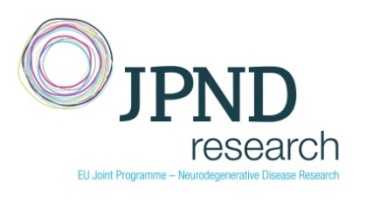 Formal requirementsThe minimum font size is 10 point and only for references 6 pointThe core proposal must not exceed 6 pages (including cover page, figures, tables and references)For each participant please add a one-page CV (including the five most relevant publications). In addition, up to three “letters of support” may be added. No other annexes are allowed.The core proposal must include at least:Brief summary of the Working Group (completed tables above)Rationale for the proposed activity and relevant research needs;Objectives of the proposed activity;Work plan and anticipated timeline;Involved expertise and benefit of working transnationally;Expected outputs and plans for their dissemination;Brief budget plan and descriptions of the individual budget items.Proposed topic of the Working GroupProposed topic of the Working GroupTitle:Acronym:Keywords:Brief scientific abstract of the proposed activityBrief scientific abstract of the proposed activityComposition of the Working GroupComposition of the Working GroupCoordinator:Please provide name, affiliation and contact detailsParticipants:Please provide name, affiliation and contact details for each participant